Ich habe die Mama gesehen, ganz im Licht eingetaucht. Sie trug ein zart rosafarbenes Kleid und einen hellblauen Umhang, der vom Haupt bis hinunter zu den nackten Füßen fiel, welche auf dem Blumenteppich standen. Ihre Arme waren als Zeichen des Empfangs geöffnet. In der rechten Hand hielt sie einen langen Licht-Rosenkranz.      Gelobt sei Jesus Christus.„Hier bin ich, meine Kinder. Ich komme mitten unter euch, um euch nochmals zu sagen, wie groß die Liebe des Herrn zu jedem von euch ist.Kinder, Er liebt euch mit einer grenzenlosen Liebe. Es gibt keine Sünde, die er nicht bereit wäre zu verzeihen. Er hat sich klein gemacht unter den Kleinen, arm unter den Armen. Demütig und sanftmütig ist Er mitten unter euch gekommen, um euch alle mit sich zu nehmen. Er hat sich zum Brot gemacht, um euren Hunger zu stillen, um in der Stille ohne Gewalt in euer Leben einzutreten. Mit unendlicher Liebe hat Er den Tod angenommen, den Tod am Kreuz, damit ihr das Heil habt. Er ist zum Vater aufgefahren, um einen Platz für euch vorzubereiten, bereit euch aufzunehmen. Aber trotz dieser unendlichen Liebe versteht ihr, meine Kinder, immer noch nicht und fahrt mit eurem Verhalten, mit eurer Gleichgültigkeit und mit euren Fehlern immer noch fort, meinen geliebten Jesus leiden zu lassen.Meine Kinder, Er liebt euch!Kinder, ich liebe euch, wenn ihr dies nur verstehen würdet. Meine Kinder, betet, betet! Schwere Zeiten kommen auf die Welt zu. (Während die Mama dies sagte, habe ich verschiedene Szenen von Krieg und Zerstörung gesehen). Dies alles, meine Kinder, wird geschehen, aber es steht euch nicht zu, den Zeitpunkt zu kennen. Eure Aufgabe, meine Kinder, ist es zu beten; beten, damit all das gelindert und gemildert wird.Meine so sehr geliebten Kinder, betet! Betet für jene, die nicht beten! Betet für jene, die fern sind von meinem Unbefleckten Herzen! Betet für jene, die den Frieden auf falschen Wegen suchen! Betet für jene, die selbst betrogen, das Böse lieben. Betet meine Kinder, betet!Jetzt gebe ich euch meinen heiligen Segen.Danke, dass ihr zu mir geeilt seid.“Botschaft der Madonna von Zaroam 26. November 2018 an Simona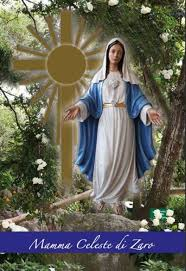 